ŠTETJE LETPreberi!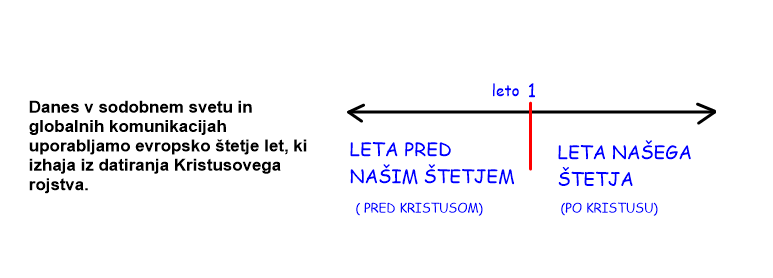 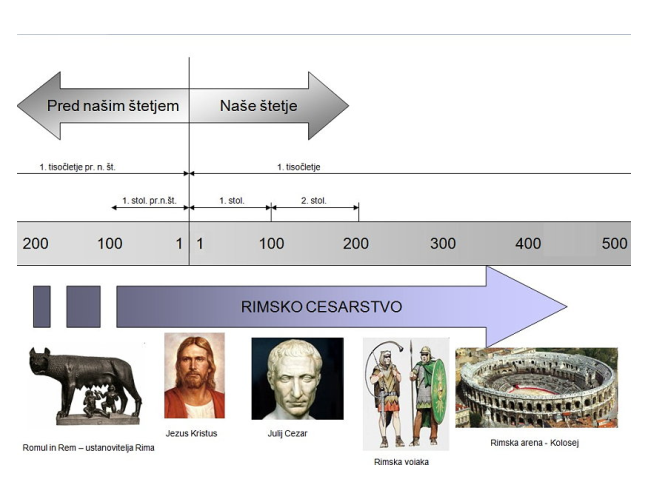 Več si lahko preberete na zelo zanimivi in pregledni strani:http://pzv.splet.arnes.si/stetje-let/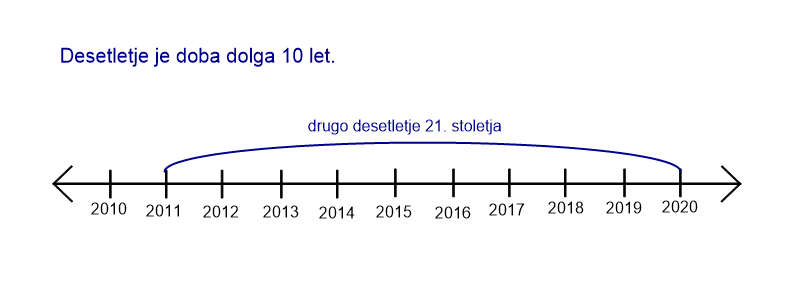 Stoletje je doba dolga 100 let.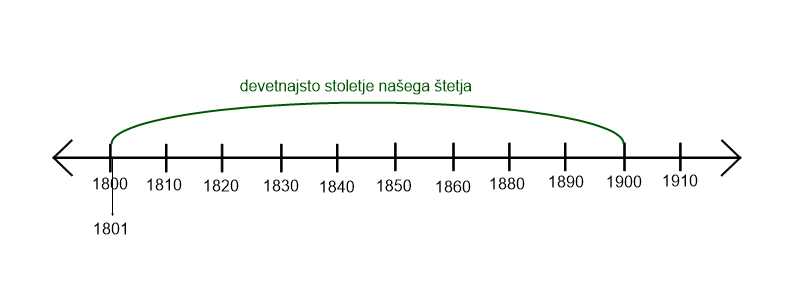 Tisočletje je doba dolga 1000 let.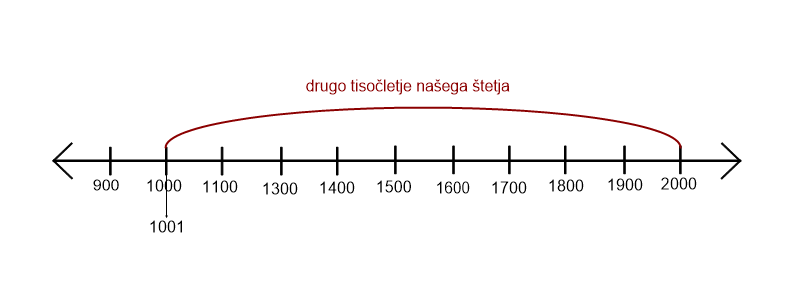 Prepiši v zvezek!ŠTETJE LET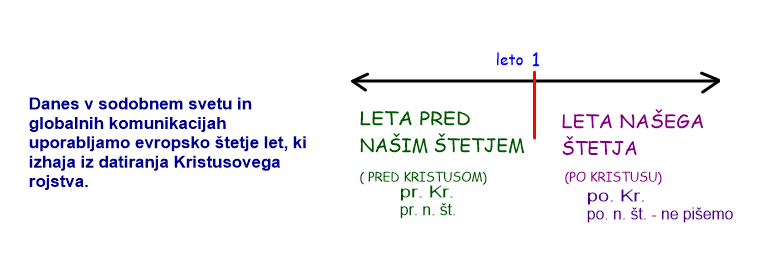 Desetletje je doba dolga 10 let.Stoletje je doba dolga 100 let.Tisočletje je doba dolga 1000 let.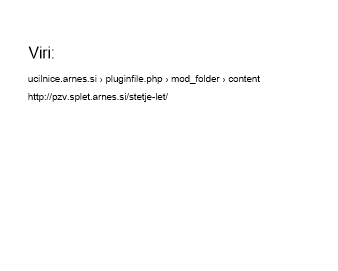 